В последние годы инновации в российском сельском хозяйстве развиваются впечатляющими темпами. Сейчас самое время уделить особое внимание существенному ускорению темпов и повышению качества информатизации сферы сельского хозяйства! Компания «БАРС Груп» – один из крупнейших разработчиков и поставщиков решений и услуг на российском рынке информационных технологий – предлагает Вам реализовать проект по созданию Единой информационно-аналитической системы (далее – ЕИАС) отрасли сельского хозяйства Вашего региона с помощью решения «БАРС.Мониторинг-Сельское Хозяйство». Внедрение «БАРС.Мониторинг-Сельское Хозяйство» позволяет экономить до 60% времени на подготовку отчетов, до 70 % - на проверку собранных данных, сбор отчетности сокращается с 5 дней до 3 часов.Кроме того:мониторинг показателей; онлайн-сервис для подачи информации (все отчетные формы в браузере);проверка достоверности информации;прогнозирование развития сферы агропромышленного комплекса  региона;визуализация информации (в том числе для мобильных устройств);консолидация статистической отчетности с предоставлением  единого  информационного, методологического  и  правового  пространства  для  всех учреждений сельского хозяйства субъекта РФ;формирование пользовательских отчетов по любым индикаторам); предоставление  публичной  информации на  открытом web-портале  головного  ведомства и портале государственных услуг.интеграция с ГАСУ за дополнительную плату.Преимущества «БАРС Груп»Технологии «БАРС Груп» уже успешно зарекомендовали себя в таких федеральных органах власти как Министерство финансов России, Минкомсвязь России, МЧС России, и др. На программном обеспечении ЗАО «БАРС Груп» подготовлен проект бюджета Российской  Федерации на 2014-2016 гг.  С помощью наших систем собирают отчетность региональные ведомства в 73 субъектах РФ.Специалисты «БАРС Груп» будут рады встрече с Вами, а также экспертами Вашего ведомства для детального обсуждения перспектив сотрудничества и демонстрации функциональных возможностей Единой информационно-аналитической системы.Ответственный со стороны компании «БАРС Груп» - Иванов Игорь Сергеевич, 89807316510Приложение. Решения «БАРС Груп» на рынке BI-решений.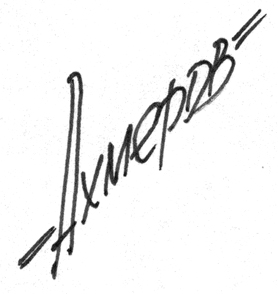 Генеральный директор «БАРС Груп»                                                                         Т.М. АхмеровПриложениеРешения «БАРС Груп» на рынке BI-решенийВ рамках решения задач бизнес-аналитики (Business Intelligence – BI) компанией «БАРС Груп» за последние годы сформирован уникальный портфель успешно реализованных мультипроектов с использованием облачных технологий в сфере разработки информационных систем электронного правительства, включая: социально-экономический мониторинг; аналитические приложения в бюджетно - финансовом секторе;отраслевые и комплексные портальные решения, ориентированные на население, бизнес и экспертное сообщество.Компания «БАРС Груп» является крупнейшим интегратором решений на территории Российской Федерации. На сегодняшний день 73 субъекта РФ работают с одной из BI-систем, разработанных «БАРС Груп». К примеру, только в Республике Татарстан с решениями компании работает более 8 600 учреждений.Технологии «БАРС Груп» обеспечивают оперативный сбор, консолидацию, контроль достоверности и анализ отчетности в крупнейших региональных и муниципальных ведомствах, в т.ч. в Министерстве финансов России, МЧС России, ФГУП «ВНИИПВТИ» (при Минкомсвязи России) и др. В настоящее время реализовано более 300 различных  проектов. Крупнейшими проектами в 2013 году были:федерального уровня:Региональная информационная система о государственных и муниципальных платежах Министерства финансов РФрегионального уровня:Система о государственных и муниципальных платежах. Департамент информатизации и развития телекоммуникационных технологий Новосибирской областиМониторинг деятельности бюджетных учреждений. Министерство информатизации и связи Республики ТатарстанЭффективный регион. Министерство экономического развития Астраханской областиФинансовый паспорт. Финансовое управление исполкома г.КазаниГосударственная информационная системы Республики Татарстан «Информационная система о государственных и муниципальных платежах Республики Татарстан»Достижения:4 место в рейтинге «Крупнейших поставщиков BI - решений в России» по данным CNews Analytics, 2013;5 место в рейтинге  участников рынка BI – систем по данным TAdviser, 2012-2013;лидер по количеству лицензий на отечественном рынке BI-систем по данным TAdviser, 2013 (доля составляет 69, 71%);в топ 25 поставщиков IT в российском госсекторе;2-е место в рейтинге крупнейших поставщиков решений SaaS собственной разработки по данным CNews Analytics, 2013.